Final Change report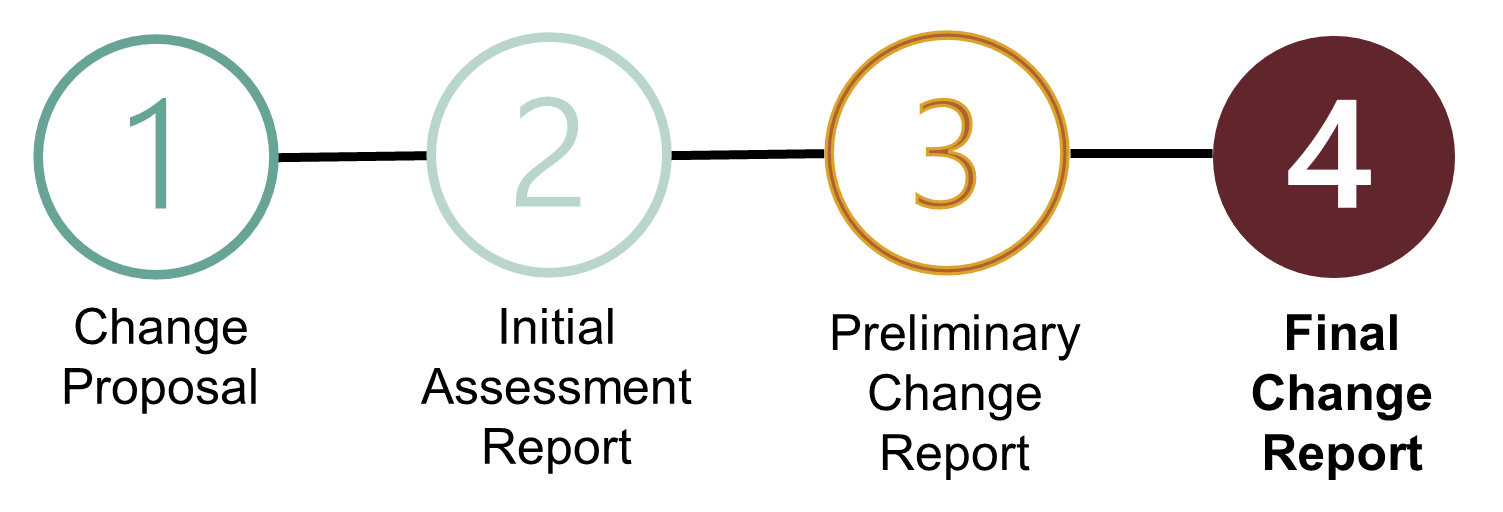 final change reportRxxxx – Change title change overview[A short executive summary of the change (1-2 sentences)]code manager’s recommendationThe Code Manager recommends Change Proposal Rxxxx is APPROVED/REJECTED [for implementation on xx February 2022].contentsBACKGROUNDSummary[Provide a summary of the change proposed – i.e. what is the identified issue/change in the existing code that needs to be rectified, how this was identified and why this change needs to be made.]problem statement[The problem statement should address what the problem is; who is experiencing the problem; where and when the problem occurs and why the problem is occurring.]user storiesproposalSUMMARY OF ANALYSIS UNDERTAKEN[Details of the analysis completed; what analysis techniques were used, the scope of the different analysis activities completed, who completed this etc]SUMMARY OF IMPACT ASSESSMENT ACTIVITYservice provider Impact assessments[Details of the Service Providers targeted with an Impact Assessment]rec PARTY Impact assessmentsDetails of the REC Parties targeted with an Impact Assessment and the number of responses breakdown numbers of anonymous and confidential]DELIVERY AGAINST CHANGE PROPOSAL PLAN[Confirmation that either all activity has been completed within the planned timescales, or explanation of any variations/deviationsConfirmation that assumption requiring clarification have been addressed or will be addressed in the plan for consultation]KEY RISKS, ASSUMPTIONS, ISSUES AND DEPENDENCIESrisks and issuesassumptions and dependenciesPROPOSED SoLUTION [Describe the solution that has been developed and how this meets the problem statement and solution requirements to resolve the issue.  Describe any alternative solutions considered and ruled out, and the reasons for this.  Include information relevant to the development of the solution, such as the use of industry experts, consultation with expert groups/panels or information requests to inform the proposed solution. Provide a high level solution overview in relation to People, Process, Documents, Systems and Commercial arrangements/contractsSpecific detail to be included about cross code solutions, where the REC CP is part of a package of code changes or impacts on/impacted by a change within a different Code]draft LEGAL TEXTThe legal text changes to deliver the proposed solution to RXXXX can be found [here]. [In support of the legal text provided, a plain English explanatory note setting out the approach taken to converting the Solution into legal text, illustrating how the legal text delivers the intent of the Solution.PROPOSED IMPLEMENTATION DATE AND APPROACH[Provide an explanation of the implementation approach and timescales, including the cost and benefit implications where alternative approaches/timelines were considered.Where there is a dependency on the implementation date or the REC implementation date is driven by an outside factor (e.g. a set of cross-code changes), provide details]CHANGE PATHRESPONSIBLE COMMITTEESUMMARY OF CONSULTATION RESPONSESA consultation was circulated on [30 June 2021] to obtain views on the Preliminary Change report [Link]. In total xx responses were received. The key themes from these responses have been summarised and set out below.Summary of ResponsesCOMMENTS ON the solution[Summary of responses relating to the solution]Benefits relative to Implementation and Operational Costs[Summary of responses relating to the cost benefit analysis]Case for change and Code Manager’s recommendation [Summary of responses relating to the Case for Change and Code Managers recommendation]Implementation approach and date[Summary of responses relating to the Implementation date and approach]summary of amendments made following consultationBusiness case assessmentCOST BENEFIT ANALYSIScost benefit analyis SUMMARY[A summarised explanation of the costs and benefits, and how these compare/offset each other. Where will the costs and benefits be seen (Parties/Market Participants etc). Detail if/how the tangible benefits outweigh the costs. How do the intangible benefits affect the balance.What is the expected payback period (if appropriate)Highlighting any assumptions or estimations made during the analysis.Detail any changes to assumptions, estimation or analysis following the review of consultation responses]CASE FOR CHANGE [Authority determined][Fill in the relevant Change Path and delete the other. Remove the text after “Case for Change” once completed]The Code Manager believes that Rxxx better facilitates the following REC Objectives:[Supporting commentary in additional to the information captured in the table]CASE FOR CHANGE [Self-governance][A clear and understandable statement detailing: Whether the proposed solution appropriately resolves the original Problem Statement If the cost and effort of implementing and operating the proposed solution is proportionate and cost-effective.If the impact of the Change Proposal either being implemented, or not being implemented causes any detriment to market participants and/or consumers.If the proposed solution delivers positive outcomes for consumers and efficiencies in the operation of the retail energy market.If in consideration of the above criteria and the supporting cost benefit analysis, there is a positive business case for the change to be made.]CODE MANAGER’S RECOMMENDATION[Head of Change Management to define their recommendation, with an explanation of the reason for that position. The Recommendation will consider, and align with, the recommendations of the RPA and RTS.]The Code Manager recommends to [The responsible committee] approval of:The proposed change solution.The proposed implementation approach.The proposed implementation date of [xx February 2022].AppendixThis document is classified as WHITE. 
Information is for public, unrestricted dissemination and publication.pURPOSE:The Final Change Report sets is the final stage of the Change Proposal, following consultation of the Preliminary Change Report. The Code Manager will set out their final assessment and recommendation, clarifying any changes made from the Preliminary Change Report. Notes:There are three versions of the Final Change Report: one is issued the Responsible Committee for decision; one is published after the vote; and (if Authority Approval is required) one is published after the Authority determination. Next Steps:The Final Change Report will be issued to the Responsible Committee who will vote to either approve or reject the Change Proposal, considering the recommendation of the Code Manager.  DOCUMENT VERSIONX.XX.XDATE ISSUEDDD/MM/YYYYDD/MM/YYYYDOCUMENT APPROVAL STATUSPRE-VOTE / POST VOTE / POST-AUTHORITY DECISIONPRE-VOTE / POST VOTE / POST-AUTHORITY DECISIONRESPONSIBLE COMMITTEELEAD ANALYSTNAMEEMAILTECHNICAL LEADNAMEEMAILASSURANCE LEADNAMEEMAIL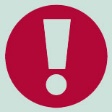 High Impact:[Parties would be detailed here]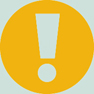 Medium Impact: [Parties would be detailed here]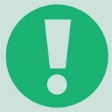 Low Impact:[Parties would be detailed here]backgroundbackgroundbackground1.2.3.summarYPROBLEM STATEMENTUSER STORIES344ProposalProposalProposal4.5.6.7.8.9.10.11.12.13.14.15.16.17.summary of analysis undertakenSUMMARY OF IMPACT ASSESSMENT ACTIVITYDELIVERY AGAINST CHANGE PROPOSAL PLANKEY RISKS, ASSUMPTIONS, ISSUES AND DEPENDENCIESPROPOSED SOLUTIONDRAFT LEGAL TEXTPROPOSED IMPLEMENTATION DATE AND APPROACHCHANGE PATHRESPONSIBLE COMMITTEESUMMARY OF CONSULTATION RESPONSESSUMMARY OF AMENDMENTS MADE FOLLOWING CONSULTATIONBUSINESS CASE ASSESSMENTCODE MANAGER’S RECOMMENDATIONAPPENDIX4456777788891111Ref.user storiesCONSUMER user storiesCONSUMER user storiesC1[As <a Consumer>, I want <goal>, so that <reason>]C2C3C4MARKET PARTICIPANT user storiesMARKET PARTICIPANT user storiesM1[As <a Market Participant>, I want <goal>, so that <reason>]M2M3M4[SERVICE PROVIDER][Summary of the IA response from the Service ProviderKey messages & viewsOverview of impacts Overview of costs/benefitsViews on implementation approach and timelineAny RAID that need to be highlighted][SERVICE PROVIDER][Summary of the IA response from the Service ProviderKey messages & viewsOverview of impacts Overview of costs/benefitsViews on implementation approach and timelineAny RAID that need to be highlighted][SERVICE PROVIDER][Summary of the IA response from the Service ProviderKey messages & viewsOverview of impacts Overview of costs/benefitsViews on implementation approach and timelineAny RAID that need to be highlighted][ENERGY SUPPLIERS][Summary of the IA response from the Service ProviderKey messages & viewsOverview of impacts Overview of costs/benefitsViews on implementation approach and timelineAny RAID that need to be highlighted][DISTRIBUTION NETWORK OPERATORS][Summary of the IA response from the Service ProviderKey messages & viewsOverview of impacts Overview of costs/benefitsViews on implementation approach and timelineAny RAID that need to be highlighted][GAS TRANSPORTERS][Summary of the IA response from the Service ProviderKey messages & viewsOverview of impacts Overview of costs/benefitsViews on implementation approach and timelineAny RAID that need to be highlighted]Any RAID need to be highlighted]PlannedCOMPLETEDService Provider Impact Assessment issuedXX/XX/XXXXXX/XX/XXXXParty Impact Assessment issueddeadline for alternative change proposal submissionPreliminary Change Report issuedNo.RISKNOTESMITIGATIONNo.ISSUENOTESHOW TO PROGRESSNo.ASSUMPTIONNOTESHOW/WHEN TO VALIDATENo.DEPENDENCYNOTESSTATUSPROPOSED IMPLEMENTATION DATEDD/MM/YYYYPROPOSED IMPLEMENTATION APPROACHBIG BANG / PARALLEL TEST/ PHASED APPROACHCHANGE PATHSELF-GOVERNANCE / AUTHORITY DETERMINEDRESPONSIBLE COMMITTEEDOCUMENTSECTIONAMENDMENTREASONcostsDESIGN/ development costsIMPLEMENTATION COSTSONGOING OPERATIONAL COSTS[PARTIES]£xxx to £xxx£XXX TO £XXX£XXX TO £XXX PER ANNUM[SERVICE PROVIDERS]£xxx£XXX £XX PER ANNUM[CODE MANAGERS]£xxx £XXX £XX PER ANNUMtangible benefits202120222023benefits confidence[tangible benefits]n/a£xx£xxHIGH / MEDIUM / LOWIntangible Benefitsbenefits description[intangible benefits]objectiveimpact DESCRIPTIONIMPACT TYPEJUSTIFICATIONTo ensure the REC operates and evolves in a manner that facilitates the achievement of its mission statement[Positive / Negative / Neutral]To ensure customers interests and data is protected in the operation of the RECTo drive continuous improvements and efficiencies in the operation of the REC and the central systems and communication infrastructures it governsCHANGE PROPOSAL[Document embedded or link]LEGAL DRAFTING[Link to EMAR][CONSOLIDATED IMPACT ASSESSMENT RESPONSES][Document embedded or link to Portal][consolidated consultation comments and code manager’s responses][Document embedded or link to Portal][related change(s)][Link] [aNY OTHER DOCUMENTS / LINKS][Document embedded or link]